от  06.02.2014    № 19-дс. Туринская Слобода«О дополнительных мерах в связи с ростом заболеваемости ОРВИ, гриппом и пневмонией»         По сведениям Управления Федеральной службы по надзору в сфере защиты прав потребителей и благополучия человека по Свердловской области за 4 недели января 2014 года на территории Свердловской области отмечает рост заболеваемости острыми респираторными вирусными инфекциями (далее- ОРВИ) и начало циркуляции вирусов гриппа.В целях предупреждения распространения гриппа и подъема заболеваемости ОРВИ, руководствуясь пунктом 3 статьи 29 Федерального закона от30.03.1999№ 52-ФЗ «О санитарно-эпидемиологическом благополучии населения», санитарно-эпидемиологическими правилами СП 3.1.2.1319-03 «Профилактика гриппа»,ПОСТАНОВЛЯЮ:    	1.Провести проверку образовательной организации на предмет готовности к работе в условиях повышенного уровня заболеваемости ОРВИ, гриппом и пневмонией: укомплектованность медицинским работником, необходимым оборудованием (бактерицидными лампами, дезинфицирующими средствами, термометрами, средствами личной гигиены и индивидуальной защиты и др.);2.Взять под личный контроль проведение в образовательной организации комплекса санитарно-противоэпидемических(профилактических) мероприятий, включая обеспечение масочного режима, введение витаминизации пищи, отстранение от работы(учебы) лиц с признаками ОРВИ, введение ограничения на проведение массовых мероприятий в коллективах (письмо Министерства общего и профессионального образования Свердловской области от17.09.2013 №02-01-81/ 5848);3.Активно применять практику превентивного закрытия: -групп/классов – при отсутствии по причине ОРВИ 20% и более обучающихся от списочного состава группы/класса;- образовательной организации – при отсутствии по причине заболевания ОРВИ 30% и более обучающихся от списочного состава образовательной организации;Информацию о превентивном закрытии групп/классов и образовательной организации в обязательном порядке предоставлять в МОУО на E-mail: kadnikova_o@mail.ru ( или по телефону 2-24-13) информация о приостановке образовательного процесса и (или) о введении в образовательной организации карантина: при возникновении ситуации – незамедлительно, свод за неделю – еженедельно (четвергам);4.С учетом эпидситуации в образовательной организации, на основании предложений территориальных отделов Управления Федеральной службы по надзору в сфере защиты прав потребителей и благополучия человека по Свердловской области вносить изменения в годовые календарные учебные графики организации образовательного процесса;5.Обеспечить повышение ответственности медицинских работников, педагогов           (воспитателей) за допуск к занятиям детей с признаками ОРВИ;6. Продолжить оперативное обновление информации для родителей (законных представителей) о мерах индивидуальной и общественной профилактики гриппа и ОРВИ;7. По предложению Управления Роспотребнадзора по Свердловской области от 28.01.2014 №01-01-01-04-02/1493 Министерство образования осуществляет проверку образовательных организаций Свердловской области на предмет готовности к работе в условиях повышенного уровня заболеваемости ОРВИ, гриппом и пневмонией с 01 февраля 2014года.  8. Контроль за исполнением постановления оставляю за собой.Начальник Слободо-Туринского МОУО:                                  Г.И.Фоминов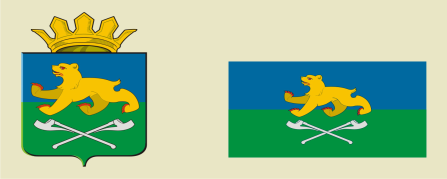 СЛОБОДО-ТУРИНСКИЙ  МУНИЦИПАЛЬНЫЙ ОТДЕЛУПРАВЛЕНИЯ ОБРАЗОВАНИЕМПОСТАНОВЛЕНИЕ